ДІЯЛЬНІСТЬ РАДИ ПРОФІЛАКТИКИ ШКОЛИ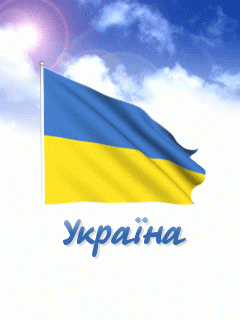 I. МЕТА І ЗАВДАННЯСтворення умов зі сприяння соціальному зростанню молоді, утвердженню свідомості і високогуманних принципів, утілених у праві, підвищення соціальної активності в діяльності, спрямованій на запобігання правопорушенням:Подолання в свідомості окремих учнів помилкових поглядів, які сформувалися внаслідок неправильного виховання.Формування в учнів правових понять, які б регулювали їхню поведінку.Вироблення в них навичок і звичок правомірної поведінки.Формування в учнів активної позиції в правовій сфері.Протистояння негативним явищам та впливам.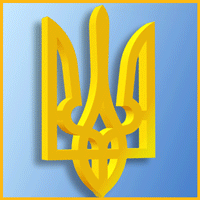 II. ОСНОВНІ НАПРЯМКИ ДІЯЛЬНОСТІ1. Педагогічна профілактика:Діагностика інтересів.Діагностика нахилів, здібностей.Діагностика та корекція особистісного самовизначення учнів.Розробка і проведення заходів щодо створення сприятливих умов для саморозвитку особистості в колективі.2. Консультаційна діяльність.Практичні поради щодо виходу з проблемної ситуації.Допомога у встановленні причин які призводять до виникнення проблем, та вирішення їх.3. Просвітницька діяльність.Поширення знань з права, психології, соціології, медицини, які сприяють ефективному вирішенню завдань профілактики правопорушень.Ознайомлення вчителів, батьків з основами вікової психології.Практичне використання набутих знань у вирішенні конкретних питань навчання й виховання.III. СКЛАД РАДИ ПРОФІЛАКТИКИ1.До шкільної ради профілактики входять:директор;заступники директора з навчально-виховної роботи;заступник директора з виховної роботи;класний керівник;голова БК;представник учнівського самоврядування.2.У засіданнях ради за потреби беруть участь представники сільської громади, класні керівники, вчителі-предметники.3.Періодичність засідань ради визначається залежно від загального стану профілактичної роботи в школі, необхідності в рішучих заходах.Працівники сільської ради, дільничний інспектор, дирекція школи спільно здійснюють рейди перевірки вивчення умов навчання та виховання дітей удома; спільні засідання виконкому сільської ради профілактики правопорушень. Школа порушує питання про застосування засобів правового впливу на батьків, які не займаються вихованням дітей. На ці засідання викликають батьків та учнів, щоб знайти можливі шляхи виходу із скрутної ситуації. Діти з неблагополучних сімей перебувають під постійним контролем, посиленою увагою школи, починаючи з першого класу (незважаючи на те, справили на дитину сімейні негаразди свій вплив чи ні). Класоводи, класні керівники організовують навчально-виховний процес, щоб з першого дня перебування в школі ці діти не були ізольованими в класному колективі, постійно відчували з його боку увагу і піклування. Цьому сприяє й залучення таких учнів до активної участі в громадській діяльності, роботі гуртків, спорт. секцій, художній самодіяльності. Учні, в яких удома складаються несприятливі умови для виховання, повинні постійно відчувати, що школа-їхній рідний дім, де вони знайдуть розуміння, підтримку. Рівновага, якої набуває учень з неблагонадійної сім’ї в класному колективі, запобігає створенню конфліктних ситуацій між школою та сім’єю. Якщо учні з таких сімей не знаходять свого місця в класному колективі, розуміння з боку вчителів, а залишаються ізольованими, вони починають шукати розуміння, підтримки за межами школи, часто потрапляють у групи з асоціальною спрямованістю.СКЛАД РАДИ ПРОФІЛАКТИКИ ПРАВОПОРУШЕНЬШтунської ЗОШ І-ІІІ ст. на 2019-2020 н.р.Голова комісії:Дець Н.С., - заступник директора школи з виховної роботиЧлени комісії:1. Булавчук С.О. – директор школи2. Антонюк Г.І. – заступник директора школи з НВР3. Оніщук К.П. – вчитель права, класний керівник 7 класу4.Зінчук О.А.– староста Штунського старостинства5. Пікула Д.В.- представник учнівського самоврядування6. Пикалюк І.В. –  практичний психолог школиПлан роботи ради з профілактики правопорушень на 2019-2020 навчальний рікМета: попередження протиправної поведінки учнів школи, профілактика 
            куріння та  вживання алкогольних, токсичних і наркотичних речовин, 
            профілактика  травматизму, аморальної поведінки батьків і учнів, 
            попередження  безпритульності і бездоглядності дітей.ПРОТОКОЛ № 1засідання Ради профілактики правопорушень                                                               від 08. 09. 2019 р.         Присутні:
Члени Ради профілактики правопорушень: 
Дець Н.С.. -  заступник директора школи з виховної роботи, відповідальна за право виховну роботу
Булавчук С.О.. -  директор школи
Антонюк Г.І. - заступник директора школи з навчально-виховної роботи
Оніщук К.П.. – вчитель права, класний керівник 7 класу 
Пикалюк І.В. – практичний психолог
Пікула Д..В.. – представник учнівського самоврядування
Класні керівники 7-11 класів:Костюк В.П.,Стрилюк І.І,Ляшук А.М.,Вільчинська В.П.,Сахалюк Н.І.                                                               Порядок денний:      1.      Затвердження плану роботи Ради профілактики правопорушень та її завдання на 2019-2020 н.р.2.      Оновлення картотеки дітей, що перебувають на внутрішньо шкільному обліку.3.      Про хід Всеукраїнського рейду «Урок».4.      Аналіз охоплення освітою дітей шкільного віку.І.  Слухали заступника директора школи з ВР Дець Н.С., яка ознайомила присутніх з планом роботи  школи з профілактики правопорушень на 2019-2020 н.р. та основними її завданнями.        Виступили: Булавчук С.О.,Оніщук К.П., яка внесла деякі корективи до плану роботи  
        шкільного методоб’єднання класних керівників до плану   засідань Ради
        профілактики правопорушень.      Ухвалили:1.      Погодити план роботи школи з профілактики правопорушень на 2019-2020 н.р.2.      Затвердити план засідань ради профілактики на 2019-2020 н. р.3.      Передбачити в плані роботи школи заходи щодо профілактики правопорушень на 2019-2020 н. р.ІІ. Слухали заступника директора школи з ВР Дець Н.С., яка довела до відома  
     присутніх, що на внутрішньо шкільному обліку учнів школи немає.Виступили: Пикалюк І.В.., яка запропонувала провести анкетування по класах з метою виявлення дітей девіантної поведінки.Ухвалили:1.      Класним керівникам провести анкетування по класах з метою виявлення учнів девіантної поведінки.ІІІ. Слухали заступника директора школи з ВР Дець Н.С.., яка проінформувала присутніх про проведення профілактичних рейдів «Урок» працівниками ЗНЗ .Відповідно до цього створити робочу групу для проведення профілактичних  рейдів у складі: Антонюк Г.І. – заступник директора з НВР,
Дець Н.С. – заступник директора з ВР. Розробити графік проведення акції «Урок» .Виступили: Булавчук С.О., яка запропонувала інформувати батьків про результати даної акції з метою покращення відвідування учнями школи.Ухвалили:1.      Затвердити склад робочої групи у запропонованому складі.2.      Проводити профілактичні рейди «Урок» згідно графіку.3.      Інформувати батьків про результати даної акції.VI. Слухали заступника директора з НВР Антонюк Г.І.., яка повідомила, що усі діти шкільного віку на території сіл Штунь,Замлиння охоплені навчанням.Ухвалили:Здійснювати постійний контроль щодо охоплення дітей шкільного віку навчанням.                                          Голова ради профілактики:                    Дець Н.С.                                          Секретар:                                                 Оніщук К.П. ПРОТОКОЛ № 2засідання Ради профілактики правопорушень                                                               від 13. 10. 2019 р.         Присутні:
Члени Ради профілактики правопорушень: 
Дець Н.С.. -  заступник директора школи з виховної роботи, відповідальна за право виховну роботу
Булавчук С.О.. -  директор школи
Антонюк Г.І. - заступник директора школи з навчально-виховної роботи
Оніщук К.П.. – вчитель права, класний керівник 7 класу 
Пикалюк І.В. – практичний психолог
Пікула Д..В.. – представник учнівського самоврядування
Класні керівники 7-11 класів:Костюк В.П.,Стрилюк І.І,Ляшук А.М.,Вільчинська В.П.,Сахалюк Н.І.Порядок денний1.      Про зайнятість у позаурочний час учнів, що потребують особливого педагогічного контролю та дітей із сімей, які опинилися в складних життєвих обставинах.2.      Про профілактичну роботу з учнями, які постійно запізнюються на уроки.3.      Перевірка щоденників учнів, які потребують посиленого контролю.4.      Про стан роботи з питань протидії наркоманії .5.      Про стан роботи щодо виконання заходів програми «Стоп булінгу!».І. Слухали практичного психолога Пикалюк І.В., яка запропонувала  залучати дітей із сімей, які опинились у складних життєвих обставинах  до пришкільних гуртків з метою кращої адаптації серед однолітків та покращення їхньої дисципліни та поведінки.Виступили: Дець Н.С.., яка підтримала пропозицію  й  запропонувала всіляко сприяти  у залученні таких дітей до гуртків.Ухвалили:1.      Залучати по можливості до гурткової роботи усіх учнів школи, особливу увагу приділяти дітям із сімей, які опинились у складних життєвих ситуаціях.2.      Класним керівникам провести акти-обстеження житлових умов окремих учнів.ІІ. Слухали: заступника директора Дець Н.С., яка розповіла про те, що провела з учнями бесіду щодо відвідування уроків учнями школи. Від того, як вони  відвідуватимуть уроки, залежить їхнє навчання. Як можна мати гарні оцінки, якісні знання, коли окремі учні систематично пропускають школу? В чому причини їхніх пропусків? Що класні керівники роблять з метою попередження пропусків?Виступили: Стрилюк І.І., яка звернула увагу на те, що учень 10 класу Легеза Андрій дуже часто пропускає школу, мама ніяк не реагує на зауваження  з боку класного керівника.Ухвалили:1.      Учням – правопорушникам систематично слідкувати за своєю поведінкою на уроках та під час перерв.2.      Зобов’язати класних керівників систематично повідомляти батьків про пропуски їхніх дітей.3.      Батькам, діти яких були відсутні на уроках з тих чи інших причин, заздалегідь попереджувати класних керівників про відсутність заявами.4.      Дирекції школи взяти під свій контроль окремих учнів, які без поважних причин пропускають школу. Вести з ними постійні профілактичні бесіди.ІІІ. Слухали: заступника з ВР Дець Н.С., яка доповіла про рейд-перевірку учнівських щоденників. Не всі учні старших класів мають щоденники, у більшості дітей мала кількість оцінок, що свідчить про те, що учні не дають їх вчителям для виставлення оцінок, більшість батьків не дивляться до своїх дітей, про що свідчить відсутність підпису батьків у щоденниках.Ухвалили:1.      Класним керівникам щотижня перевіряти учнівські щоденники, постійно контролювати виставлення оцінок.2.      Учням давати щоденники на виставлення оцінок вчителями-предметниками.ІV. Слухали практичного психолога школи., яка розповіла про стан роботи з учнями 8-11 класів з питань протидії курінню та «Стоп булінгу!». Старшокласникам було запропоновано перегляд відеоролику на дану тематику, а також проведення анкетування.Виступили: Сахалюк Н.І., яка запропонувала провести бесіду й з учнями 5-7 класів на дану тематику.Ухвалили:1.      Практичному психологу провести профілактичну бесіду з питань протидії курінню та «Стоп булінгу!» з учнями 5-7 класів.2.      Класним керівникам залучати дітей до заходів з протидії куріннюї та насильству серед підлітків.3.      Дирекції школи й черговим вчителям слідкувати за поведінкою учнів школи з метою попередження насилля серед підлітків.                         Голова ради профілактики:                    Дець Н.С.                         Секретар:                                                 Оніщук К.П. ПРОТОКОЛ № 3засідання Ради профілактики правопорушень                                                               від 09. 11. 2019 р.         Присутні:
Члени Ради профілактики правопорушень: 
Дець Н.С.. -  заступник директора школи з виховної роботи, відповідальна за право виховну роботу
Булавчук С.О.. -  директор школи
Антонюк Г.І. - заступник директора школи з навчально-виховної роботи
Оніщук К.П.. – вчитель права, класний керівник 7 класу 
Пикалюк І.В. – практичний психолог
Пікула Д..В.. – представник учнівського самоврядування
Класні керівники 7-11 класів:Костюк В.П.,Стрилюк І.І,Ляшук А.М.,Вільчинська В.П.,Сахалюк Н.І.                                                     Порядок денний
1. Поведінка та успішність учнів , які потребують особливої уваги.2. Про законодавство в галузі профілактики правопорушень і злочинності серед підлітків. 3. Про підсумки проведення Всеукраїнського рейду “Урок”.4. Про підготовку до Всеукраїнського тижня права.І.  Слухали вчителя правознавства Оніщук К.П.. про законодавство в галузі профілактики правопорушень і злочинності серед підлітків, про те, які найчастіше правопорушення скоюють підлітки. Вчитель наголосила, що простіше і краще контролювати свою поведінку удома, в школі, поза школою, в громадських місцях для того, щоб не допустити скоєння протиправних дій. Оскільки відповідальність за вчинені правопорушення може бути різною аж до позбавлення волі. Звернула увагу на статистику скоєних правопорушень серед неповнолітніх і зупинилася на причинах цих правопорушень.Виступили: заступник директора з ВР Дець Н.С., яка звернула увагу школярів на їхню поведінку у позаурочний час. Поведінка учня мала б бути такою, щоб батькам потім не було прикро за своїх дітей. В першу чергу по дітях судять, яке виховання отримує дитина в сім’ї.Вирішили:Учням постійно слідкувати за своєю поведінкою у громадських місцях.Не допускати дрібних та грубих правопорушень.Учням – правопорушникам систематично слідкувати за своєю поведінкою на уроках та під час перерв.Брати активну участь в організації та підготовці шкільних свят.ІІ. Слухали завуча з НВР Кузняк І.Є., яка розповіла про результати профілактичного рейду «Урок» з метою виявлення учнів, які перебувають поза школою під час навчально-виховного процесу. На щастя, серед учнів нашої школи таких, що прогулюють уроки не виявлено.Виступили: Лагода Л.В., яка запропонувала залучати батьків до робочих груп рейду, щоб батьки мали можливість переконатись у тому, чи не прогулюють уроки їхні діти. 

Ухвалили:1.      Довести до відома батьків результати профілактичного рейду «Урок».2.      Залучати батьків до проведення рейду «Урок».ІІІ. Слухали вчителя правознавства Немець М.П., яка розповіла про підготовку до Всеукраїнського тижня права. Так як право вивчається у 9-10 класах, то й до заходів на правову тематику залучатимуться учні цих класів.Виступили: Демчук С.В., яка запропонувала вчителю правознавства залучити до заходів на правову тематику учнів, схильних до правопорушень.Ухвалили:1.      Класним керівникам провести заходи на правову тематику.2.      Залучати учнів, схильних до правопорушень, до участі в таких заходах.3.      Вчителю правознавства прозвітувати про проведення заходів до Всеукраїнського тижня права.                                          Голова ради профілактики:                    І. Є. Кузняк                                          Секретар:                                                 М. П.Немець                              № з/пТематика засіданьТермін проведенняВідповідальний1Затвердження плану роботи Ради профілактики правопорушень та її завдання на 2019-2020 н.р. Оновлення картотеки дітей, що перебувають на внутрішньошкільному обліку. Про хід Всеукраїнського рейду “Урок”. Аналіз охоплення освітою дітей шкільного віку.ВересеньДець Н.С.Пикалюк І.В.2Про зайнятість у позаурочний час учнів, що потребують особливого педагогічного контролю та дітей із сімей, які опинилися в складних життєвих обставинах. Про профілактичну роботу з учнями, які постійно запізнюються на уроки. Перевірка щоденників учнів, які потребують посиленого контролю. Про стан роботи щодо виконання заходів програми «Стоп булінгу!».ЖовтеньДець Н.С.Пикалюк І.В.Класні керівники3Поведінка та успішність учнів , які потребують особливої уваги. Профілактична робота з учнями, які схильні до пропусків навчальних занять. Про законодавство в галузі профілактики правопорушень і злочинності серед підлітків. Про підсумки проведення Всеукраїнського рейду “Урок”. Про підготовку до Всеукраїнського тижня права. Про проведення тижня «За здоровий спосіб життя».ЛистопадКласні керівники Дець Н.С.Пикалюк І.В.4Про стан роботи з профілактики правопорушень. Профілактична робота з порушниками режиму роботи школи. Про підготовку до проведення Місячника правової освіти Про звіти керівників шкільних гуртків щодо роботи з учнями девіантної поведінки та учнів, що опинилися в складних життєвих умовах. Про підсумки Всеукраїнського тижня права.ГруденьДець Н.С.Пикалюк І.В.Оніщук К.П.Класні керівники5Співбесіда з невтигаючими учнями за підсумками І семестру.СіченьДець Н.С.Пикалюк І.В.6Інформація класних керівників про стан роботи щодо зміцнення дисципліни та профілактики правопорушень. Аналіз правової обізнаності учнів 5-8 класів. Про роботу класних керівників щодо вчасного виявлення фактів знущання над підлітками, бійок тощо.ЛютийКласні керівники Дець Н.С.Пикалюк І.В.7Аналіз правової обізнаності учнів 9-11 класів. Соціальна адаптація важковиховуваних дітей у процесі трудової діяльності Про стан роботи з питань протидії наркоманії, токсикоманії, незаконному обігу наркотичних та психотропних речовин. Результати проведення місячника правового виховання. Про роботу батьківського лекторію правових знань.БерезеньДець Н.С.Пикалюк І.В.Класні керівники8Про організацію відпочинку та оздоровлення дітей в літній період. Про стан відвідування занять учнями. Зайнятість учнів у позаурочний часКвітеньДець Н.С.9Аналіз роботи Ради профілактики правопорушень за 2019-2020 н.р. Про планування роботи Ради профілактики правопорушень на 2020-2021 н.р. Про підсумки профорієнтаційної роботи з дітьми підоблікових категорій.ТравеньДець Н.С.Пикалюк І.В.Класні керівники

